Monthly environmental activities to help celebrate our planet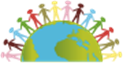 April 22nd is Earth Day!“Look deep into nature, and then you will understand everything better.” - Albert EinsteinCelebrate Earth Day on April 22nd! 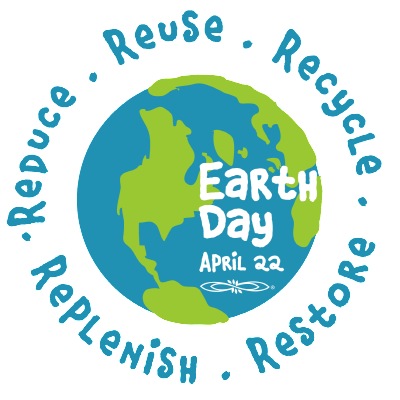 Founded in 1990, Earth Day Canada inspires people of all ages across the country to connect with nature and build resilient communities as well as foster an intrinsically motivated, enduring commitment to stewardship and conservation. https://earthday.ca/about/Earth Day 2019 Theme: Protect our SpeciesAll living things have an intrinsic value, and each plays a unique role in the complex web of life. We must work together to protect endangered and threatened species. Go to https://earthday.org for some quick facts on the current wave of extinction and additional information about this problem.Ideas for your family to celebrate Earth Day:Review last year’s Earth Day Theme on ending plastic pollution, as this important work continues. Make a pledge to always carry a reusable shopping bag, use alternates to Ziploc bags, buy in bulk, refuse to buy-over packaged products and make litter-less lunches. Download your Plastic Pollution Primer to learn more about this problem help End Plastic Pollution! https://www.earthday.org/yourjourney2018/Spend a day outside. In the garden with your family, plant vegetables, trees or native flowers and attract native animals and pollinators. Or join a local community event to help clean your neighbourhood or restore local plant life.Make commitments to cut down on your energy usage as well as waste. Turn lights off, power down electrical devices, turn down your thermostat and only do full loads of laundry and dishes. Learn more about the environment and the effects of global warming. Encourage awareness and promote the Reduce (buy less), Reuse (repurpose it) and Recycle (sort it right!) way of life.Remember that every day is Earth Day! Don't restrict yourself to just one day a year. Make environmental actions and caring about the planet a habit - on Earth Day and every day.